Земля для стройки: более 1 миллиона квадратных метров, пригодных для жилищного строительства, выявлено в Иркутском и Аларском районахНа состоявшемся 21 февраля 2023 года очередном заседании оперативного штаба по выявлению пригодных для жилой застройки земельных участков и территорий, который возглавляет заместитель  руководителя Управления Росреестра по Иркутской области Лариса Михайловна Варфоломеева, были рассмотрены новые перечни свободных земельных участков.По итогам заседания включено в проект «Земля для стройки» десять земельных участков, общей площадью более одного миллиона квадратных метров, для возможности их упрощенного предоставления под строительство. Два земельных участка общей площадью 223793 кв.м. расположено в поселке Забитуй Аларского района, восемь земельных участков общей площадью 874127 кв.м. расположено в Иркутском районе, в том числе, в населенных пунктах Патроны, Лыловщина, Московщина и Плишкино. Как отметила Лариса Михайловна Варфоломеева, в 2023 году планируется увеличить объем выявляемых земель, для того, чтобы как можно больше жителей региона могло воспользоваться ускоренной процедурой оформления земли.Напомним, что информация о свободных земельных участках размещается в свободном доступе на публичной кадастровой карте Росреестра в сервисе «Земля для стройки». Пресс-служба Управления Росреестра по Иркутской области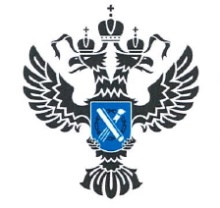 УПРАВЛЕНИЕ РОСРЕЕСТРАПО ИРКУТСКОЙ ОБЛАСТИ28 февраля 2023 года28 февраля 2023 года